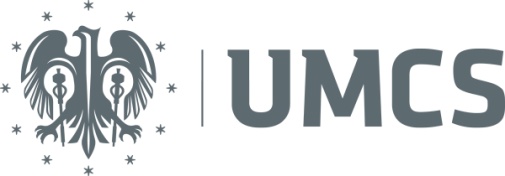 APPLICATION FOR FUNDINGTitle of the projectApplicant – Individual or the group of at least 2 persons Contact (Name and surname of the leader, phone, e-mail)Person responsible for carrying out the task together with contact details (phone, e-mail)2.1.  Title of the Project2.2. Description of the Project (aim of the project, target group, forms of action, duration)2.4. Target group 2.5. The assumed effects of the project2.6.  Experience and the potential of the applicant (not necessary)2.7. Description of individual activities for the implementation of the project        (in the form of a schedule)Date of receipt:Application number :PART I – General InformationPART II – Detailed description of the ProjectThe project is carried out in the period from ….……..……… to …………..………….………The project is carried out in the period from ….……..……… to …………..………….………The project is carried out in the period from ….……..……… to …………..………….………Individual actionsDates of implementationPerson/ group responsibleESTIMATEExpected itemsTotal costResources from The grant programDean's grantRector's resourcesOther sourcesOther sourcesExpected itemsTotal costResources from The grant programDean's grantRector's resourcesSource AmountTotal